
Об утверждении административного регламента по осуществлению муниципального жилищного  контроля  на территории Апастовского муниципального района Республики ТатарстанВ соответствии со ст. 20 Жилищного кодекса Российской Федерации, Федеральным законом от 6 октября  2003 года N 131-ФЗ "Об общих принципах организации местного самоуправления в Российской Федерации", Федеральным законом от 26 декабря 2008 года  N 294-ФЗ "О защите прав юридических лиц и индивидуальных предпринимателей при осуществлении государственного контроля (надзора) и муниципального контроля", постановлением Кабинета Министров РТ от 23.04.2013 N 275 "Об утверждении Порядка разработки и утверждения административных регламентов исполнения муниципальных функций по осуществлению муниципального контроля органами местного самоуправления муниципальных образований Республики Татарстан", Уставом  муниципального образования «Апастовский муниципальный район Республики Татарстан» Исполнительный комитет Апастовского муниципального района Республики Татарстан п о с т а н о в л я е т :1.Утвердить прилагаемый административный регламент по осуществлению муниципального жилищного контроля на территории Апастовского муниципального района Республики Татарстан. 2.Признать утратившими силу:постановление Исполнительного комитета Апастовского муниципального района Республики Татарстан  от 12.12.2015 № 55 «Об утверждении административного регламента по осуществлению муниципального контроля на территории Апастовского муниципального района за использованием и сохранностью муниципального жилищного фонда, соответствием жилых помещений данного фонда установленным санитарным и техническим правилам и нормам, иным требованиям законодательства»;постановление Исполнительного комитета Апастовского муниципального района Республики Татарстан от 12.02.2016г. № 555 «Об утверждении административного регламента по осуществлению муниципального контроля на территории Апастовского муниципального района за использованием и сохранностью муниципального жилищного фонда, соответствием жилых помещений данного фонда установленным санитарным и техническим правилам и нормам, иным требованиям законодательства»;постановление Исполнительного комитета Апастовского муниципального района Республики Татарстан от 14.02.2019г. №43 «О внесении изменений  в Административный регламент по осуществлению муниципального контроля на территории Апастовского муниципального района за использованием и сохранностью муниципального жилищного фонда, соответствием жилых помещений данного фонда установленным санитарным и техническим правилам и нормам, иным требованиям законодательства»;постановление Исполнительного комитета Апастовского муниципального района Республики Татарстан от 04.06.2019г. № 104 «О внесении изменений в административный регламент  по осуществлению муниципального контроля на территории Апастовского муниципального района за использованием и сохранностью муниципального жилищного фонда, соответствием жилых помещений данного фонда установленным санитарным и техническим правилам и нормам, иным требованиям законодательства, утвержденный постановлением Исполнительного комитета Апастовского муниципального района Республики Татарстан от 12 декабря 2015 года  № 55»; постановление Исполнительного комитета Апастовского муниципального района Республики Татарстан от 08.06.2018г.  № 121 «О внесении изменений в пункты 1.5.3 и 2.4.3.2 административного регламента  по осуществлению муниципального контроля на территории Апастовского муниципального района за использованием и сохранностью муниципального жилищного фонда, соответствием жилых помещений данного фонда установленным санитарным и техническим правилам и нормам, иным требованиям законодательства, утвержденного постановлением Исполнительного комитета Апастовского муниципального района Республики Татарстан  от 12 декабря 2015 года  № 55»;постановление Исполнительного комитета Апастовского муниципального района Республики Татарстан от 26.02.2018г. № 40 «О внесении изменений в административный регламент  по осуществлению муниципального контроля на территории Апастовского муниципального района за использованием и сохранностью муниципального жилищного фонда, соответствием жилых помещений данного фонда установленным санитарным и техническим правилам и нормам, иным требованиям законодательства, утвержденный постановлением Исполнительного комитета Апастовского муниципального района Республики Татарстан                                                                  от 12 декабря 2015 года  № 55». 3. Опубликовать настоящее постановление на официальном портале правовой информации Республики Татарстан и на официальном сайте Апастовского муниципального района Республики Татарстан.4.Контроль за исполнением настоящего постановления возложить на заместителя Руководителя Исполнительного комитета Хасанова А.М.УТВЕРЖДЕНПостановлением Исполнительного комитета Апастовского муниципального районаот 16 января  2020г. № 17Административный регламент по осуществлению муниципального жилищного  контроля  на территории Апастовского муниципального района Республики Татарстан1. Общие положения1.1. Настоящий Административный регламент (далее – Регламент) определяет сроки и последовательность административных процедур и административных действий при исполнении муниципальной функции по осуществлению муниципального контроля  на территории Апастовского муниципального района за использованием и сохранностью муниципального жилищного фонда, соответствием жилых помещений данного фонда установленным санитарным и техническим правилам и нормам, иным требованиям законодательства (далее - муниципальная  функция, муниципальный контроль).Муниципальный контроль является функцией органа местного самоуправления – Исполнительного комитета Апастовского муниципального района. 1.2.Муниципальная функция непосредственно исполняется должностными лицами Исполнительного комитета Апастовского муниципального района, уполномоченными распоряжением руководителя Исполнительного комитета на проведение проверки (далее - должностные лица).При исполнении муниципальной функции должностные лица взаимодействуют с органами прокуратуры, экспертными организациями, органами государственной власти, органами муниципального контроля, юридическими лицами и индивидуальными предпринимателями.1.3. Муниципальная функция осуществляется в соответствии с:Кодексом Российской Федерации об административных правонарушениях от 30 декабря 2001 года №195-ФЗ;Жилищным кодексом Российской Федерации от 29 декабря 2004 г. N 188-ФЗ (далее – ЖК РФ);Федеральным законом от 6 октября 2003 года №131-ФЗ «Об общих принципах организации местного самоуправления в Российской Федерации»;Федеральным законом от 26 декабря 2008 года № 294-ФЗ «О защите прав юридических лиц и индивидуальных предпринимателей при осуществлении государственного контроля (надзора) и муниципального контроля» (далее – Федеральный закон № 294-ФЗ);Федеральным законом от 02.05.2006 N 59-ФЗ "О порядке рассмотрения обращений граждан Российской Федерации";Постановлениями Правительства Российской Федерации от 13.08.2006 N 491 "Об утверждении Правил содержания общего имущества в многоквартирном доме и правил изменения размера платы за содержание и ремонт жилого помещения в случае оказания услуг и выполнения работ по управлению, содержанию и ремонту общего имущества в многоквартирном доме ненадлежащего качества и (или) с перерывами, превышающими установленную продолжительность", от 21.01.2006 N 25 "Об утверждении Правил пользования жилыми помещениями", от 30.06.2010 N 489 "Об утверждении Правил подготовки органами государственного контроля (надзора) и органами муниципального контроля ежегодных планов проведения плановых проверок юридических лиц и индивидуальных предпринимателей";Приказом Министерства экономического развития Российской Федерации от 30.04.2009 N 141 "О реализации положений Федерального закона "О защите прав юридических лиц и индивидуальных предпринимателей при осуществлении государственного контроля (надзора) и муниципального контроля";Уставом Апастовского муниципального района Республики Татарстан.1.4. Под муниципальным жилищным контролем понимается деятельность органов местного самоуправления, уполномоченных на организацию и проведение на территории Апастовского муниципального района Республики Татарстан проверок соблюдения юридическими лицами, индивидуальными предпринимателями и гражданами обязательных требований, установленных в отношении муниципального жилищного фонда федеральными законами и законами Республики Татарстан в области жилищных отношений, а также муниципальными правовыми актами.Предметом муниципального контроля является соблюдение юридическими лицами, индивидуальными предпринимателями и гражданами обязательных требований, установленных в отношении муниципального жилищного фонда федеральными законами и законами Республики Татарстан в области жилищных отношений, а также требований, установленных муниципальными правовыми актами к:использованию, сохранности муниципального жилищного фонда, соответствию жилых помещений данного фонда установленным санитарным и техническим правилам и нормам, иным требованиям законодательства.надлежащему содержанию и ремонту общего имущества собственников помещений в многоквартирных домах, в которых имеются жилые помещения, находящиеся в собственности муниципального образования.предоставлению коммунальных услуг пользователям находящихся в собственности муниципального образования жилых помещений в многоквартирных домах и жилых домах, находящихся в собственности муниципального образования.созданию и деятельности юридических лиц, индивидуальных предпринимателей, осуществляющих управление многоквартирными домами, оказывающих услуги и (или) выполняющих работы по содержанию и ремонту общего имущества в многоквартирных домах, в которых имеются жилые помещения, находящиеся в собственности муниципального образования.энергетической эффективности и оснащенности помещений в многоквартирных домах, в которых имеются жилые помещения, находящиеся в собственности муниципального образования, и жилых домов, находящихся в собственности муниципального образования, приборами учета используемых энергетических ресурсов.иные установленные жилищным законодательством обязательные требования  (далее - обязательные требования).1.5.Права и обязанности должностных лиц при осуществлении муниципального контроля.1.5.1.Должностные лица, являющиеся муниципальными инспекторами по жилищному контролю в порядке, установленном законодательством Российской Федерации, имеют право:1) запрашивать и получать на основании мотивированных письменных запросов от органов государственной власти, органов местного самоуправления, юридических лиц, индивидуальных предпринимателей и граждан информацию и документы, необходимые для проверки соблюдения обязательных требований;2) беспрепятственно по предъявлении служебного удостоверения и копии приказа (распоряжения) руководителя (заместителя руководителя) соответственно органа государственного жилищного надзора, органа муниципального жилищного контроля о назначении проверки посещать территорию и расположенные на ней многоквартирные дома, наемные дома социального использования, помещения общего пользования в многоквартирных домах; с согласия собственников помещений в многоквартирном доме, нанимателей жилых помещений по договорам социального найма, нанимателей жилых помещений по договорам найма жилых помещений жилищного фонда социального использования посещать такие помещения в многоквартирном доме и проводить их обследования; проводить исследования, испытания, расследования, экспертизы и другие мероприятия по контролю, проверять соблюдение наймодателями жилых помещений в наемных домах социального использования обязательных требований к наймодателям и нанимателям жилых помещений в таких домах, к заключению и исполнению договоров найма жилых помещений жилищного фонда социального использования и договоров найма жилых помещений, соблюдение лицами, предусмотренными в соответствии с частью 2 статьи 91.18 ЖК РФ, требований к представлению документов, подтверждающих сведения, необходимые для учета в муниципальном реестре наемных домов социального использования; проверять соответствие устава товарищества собственников жилья, жилищного, жилищно-строительного или иного специализированного потребительского кооператива, внесенных в устав такого товарищества или такого кооператива изменений требованиям законодательства Российской Федерации; по заявлениям собственников помещений в многоквартирном доме проверять правомерность принятия общим собранием собственников помещений в многоквартирном доме решения о создании товарищества собственников жилья, правомерность избрания общим собранием членов товарищества собственников жилья, жилищного, жилищно-строительного или иного специализированного потребительского кооператива правления товарищества собственников жилья, жилищного, жилищно-строительного или иного специализированного потребительского кооператива, правомерность избрания общим собранием членов товарищества собственников жилья или правлением товарищества собственников жилья председателя правления такого товарищества, правомерность избрания правлением жилищного, жилищно-строительного или иного специализированного потребительского кооператива председателя правления такого кооператива, правомерность принятия общим собранием собственников помещений в многоквартирном доме решения о выборе управляющей организации в целях заключения с ней договора управления многоквартирным домом в соответствии со статьей 162 ЖК РФ, правомерность утверждения условий этого договора и его заключения, правомерность заключения с управляющей организацией договора оказания услуг и (или) выполнения работ по содержанию и ремонту общего имущества в многоквартирном доме, правомерность заключения с указанными в части 1 статьи 164 ЖК РФ лицами договоров оказания услуг по содержанию и (или) выполнению работ по ремонту общего имущества в многоквартирном доме, правомерность утверждения условий данных договоров;3) выдавать предписания о прекращении нарушений обязательных требований, об устранении выявленных нарушений, о проведении мероприятий по обеспечению соблюдения обязательных требований, в том числе об устранении в шестимесячный срок со дня направления такого предписания несоответствия устава товарищества собственников жилья, жилищного, жилищно-строительного или иного специализированного потребительского кооператива, внесенных в устав изменений обязательным требованиям;4) составлять протоколы об административных правонарушениях, связанных с нарушениями обязательных требований, рассматривать дела об указанных административных правонарушениях и принимать меры по предотвращению таких нарушений;5) направлять в уполномоченные органы материалы, связанные с нарушениями обязательных требований, для решения вопросов о возбуждении уголовных дел по признакам преступлений. 1.5.2.Должностные лица, являющиеся муниципальными инспекторами при проведении проверки обязаны:своевременно и в полной мере исполнять предоставленные в соответствии с законодательством Российской Федерации полномочия по предупреждению, выявлению и пресечению нарушений обязательных требований.соблюдать законодательство Российской Федерации, права и законные интересы юридического лица, индивидуального предпринимателя, проверка которых проводится.проводить проверку на основании распоряжения Руководителя Исполнительного комитета о ее проведении в соответствии с ее назначением.проводить проверку только во время исполнения служебных обязанностей, выездную проверку только при предъявлении служебных удостоверений, копии распоряжения Руководителя Исполнительного комитета и в случае, предусмотренном частью 5 статьи 10 Федерального закона от 26.12.2008 N 294-ФЗ "О защите прав юридических лиц и индивидуальных предпринимателей при осуществлении государственного контроля (надзора) и муниципального контроля", копии документа о согласовании проведения проверки с органом прокуратуры.не препятствовать руководителю, иному должностному лицу или уполномоченному представителю юридического лица, индивидуальному предпринимателю, его уполномоченному представителю присутствовать при проведении проверки и давать разъяснения по вопросам, относящимся к предмету проверки.предоставлять руководителю, иному должностному лицу или уполномоченному представителю юридического лица, индивидуальному предпринимателю, его уполномоченному представителю, присутствующим при проведении проверки, информацию и документы, относящиеся к предмету проверки.знакомить руководителя, иное должностное лицо или уполномоченного представителя юридического лица, индивидуального предпринимателя, его уполномоченного представителя с результатами проверки.учитывать при определении мер, принимаемых по фактам выявленных нарушений, соответствие указанных мер тяжести нарушений, их потенциальной опасности для жизни, здоровья людей, для животных, растений, окружающей среды, объектов культурного наследия народов Российской Федерации, безопасности государства, для возникновения чрезвычайных ситуаций природного и техногенного характера, а также не допускать необоснованного ограничения прав и законных интересов граждан, юридических лиц, индивидуальных предпринимателей.доказывать обоснованность своих действий при их обжаловании юридическими лицами, индивидуальными предпринимателями в порядке, установленном законодательством Российской Федерации.соблюдать сроки проведения проверки, установленные Регламентом;не требовать от юридического лица, индивидуального предпринимателя документы и иные сведения, представление которых не предусмотрено законодательством Российской Федерации.перед началом проведения выездной проверки по просьбе руководителя, иного должностного лица или уполномоченного представителя юридического лица, индивидуального предпринимателя, его уполномоченного представителе ознакомить их с положениями Регламента, в соответствии с которым проводится проверка;осуществлять запись о проведенной проверке в журнале учета проверок в случае его наличия у юридического лица, индивидуального предпринимателя;знакомить руководителя, иное должностное лицо или уполномоченного представителя юридического лица, индивидуального предпринимателя, его уполномоченного представителя с документами и (или) информацией, полученными в рамках межведомственного информационного взаимодействия.1.5.3. Должностные лица,  являющиеся муниципальными инспекторами не вправе:Проверять выполнение обязательных требований, если такие требования не относятся к их полномочиям.Осуществлять плановую или внеплановую выездную проверку в случае отсутствия при ее проведении руководителя, иного должностного лица или уполномоченного представителя юридического лица, индивидуального предпринимателя, его уполномоченного представителя, за исключением случая проведения такой проверки по основанию причинения вреда жизни, здоровью граждан, вреда животным, растениям, окружающей среде, объектам культурного наследия (памятникам истории и культуры) народов Российской Федерации, безопасности, государства, а также возникновения чрезвычайных ситуаций природного и техногенного характера.требовать представления документов, информации, образцов продукции, проб обследования объектов окружающей среды и объектов производственной среды, если они не являются объектами проверки или не относятся к предмету проверки, а также изымать оригиналы таких документов.отбирать образцы продукции, пробы обследования объектов окружающей среды и объектов производственной среды для проведения их исследований, испытаний, измерений без оформления протоколов об отборе указанных образцов, проб по установленной форме и в количестве, превышающем нормы, установленные национальными стандартами, правилами отбора образцов, проб и методами их исследований, испытаний, измерений, техническими регламентами или действующими до дня их вступления в силу иными нормативными техническими документами, правилами и методами исследований, испытаний, измерений.распространять информацию, полученную в результате проведения проверки и составляющую государственную, коммерческую, служебную, иную охраняемую законом тайну, за исключением случаев, предусмотренных законодательством Российской Федерации.превышать установленные сроки проведения проверки.осуществлять выдачу юридическим лицам, индивидуальным предпринимателям предписаний или предложений о проведении за их счет мероприятий по контролю.требовать от юридического лица, индивидуального предпринимателя представления документов и (или) информации, включая разрешительные документы, имеющиеся в распоряжении иных государственных органов, органов местного самоуправления либо подведомственных государственным органам или органам местного самоуправления организаций, включенные в определенный Правительством Российской Федерации перечень;требовать от юридического лица, индивидуального предпринимателя представления документов, информации до даты начала проведения проверки. Орган муниципального контроля после принятия распоряжения или приказа о проведении проверки вправе запрашивать необходимые документы и (или) информацию в рамках межведомственного информационного взаимодействия.1.5.4. Орган муниципального жилищного контроля вправе обратиться в суд с заявлениями:1) о признании недействительным решения, принятого общим собранием собственников помещений в многоквартирном доме либо общим собранием членов товарищества собственников жилья, жилищного, жилищно-строительного или иного специализированного потребительского кооператива с нарушением требований настоящего Кодекса;2) о ликвидации товарищества собственников жилья, жилищного, жилищно-строительного или иного специализированного потребительского кооператива в случае неисполнения в установленный срок предписания об устранении несоответствия устава такого товарищества или такого кооператива, внесенных в устав такого товарищества или такого кооператива изменений требованиям ЖК РФ либо в случае выявления нарушений порядка создания такого товарищества или такого кооператива, если эти нарушения носят неустранимый характер;3) о признании договора управления многоквартирным домом, договора оказания услуг и (или) выполнения работ по содержанию и ремонту общего имущества в многоквартирном доме либо договора оказания услуг по содержанию и (или) выполнению работ по ремонту общего имущества в многоквартирном доме недействительными в случае неисполнения в установленный срок предписания об устранении нарушений требований ЖК РФ  о выборе управляющей организации, об утверждении условий договора управления многоквартирным домом и о его заключении, о заключении договора оказания услуг и (или) выполнения работ по содержанию и ремонту общего имущества в многоквартирном доме либо договора оказания услуг по содержанию и (или) выполнению работ по ремонту общего имущества в многоквартирном доме, об утверждении условий указанных договоров;4) в защиту прав и законных интересов собственников помещений в многоквартирном доме, нанимателей и других пользователей жилых помещений по их обращению или в защиту прав, свобод и законных интересов неопределенного круга лиц в случае выявления нарушения обязательных требований;5) о признании договора найма жилого помещения жилищного фонда социального использования недействительным в случае неисполнения в установленный срок предписания об устранении несоответствия данного договора обязательным требованиям, установленным ЖК РФ.1.6.Права и обязанности лиц, в отношении которых осуществляются мероприятия по муниципальному контролю.1.6.1.Руководитель, иное должностное лицо или уполномоченный представитель юридического лица, индивидуальный предприниматель, его уполномоченный представитель при проведении проверки имеют право:1) непосредственно присутствовать при проведении проверки, давать объяснения по вопросам, относящимся к предмету проверки;2) получать от органа муниципального контроля и его должностных лиц информацию, которая относится к предмету проверки и предоставление которой предусмотрено Федеральным законом № 294-ФЗ;3) знакомиться с результатами проверки и указывать в акте проверки о своем ознакомлении с результатами проверки, согласии или несогласии с ними, а также с отдельными действиями должностных лиц органа муниципального контроля;4) обжаловать действие (бездействие) должностных лиц органа муниципального контроля, повлекшие за собой нарушение прав юридического лица, индивидуального предпринимателя при проведении проверки, в административном и (или) судебном порядке в соответствии с законодательством Российской Федерации;5)знакомиться с документами и (или) информацией, органами муниципального контроля в рамках межведомственного информационного взаимодействия от иных государственных органов, органов местного самоуправления либо подведомственных государственным органам или органам местного самоуправления организаций, в распоряжении которых находятся эти документы и (или) информация;6) представлять документы и (или) информацию, запрашиваемые в рамках межведомственного информационного взаимодействия,  орган муниципального контроля по собственной инициативе.1.6.2.Руководитель, иное должностное лицо или уполномоченный представитель юридического лица, индивидуальный предприниматель, его уполномоченный представитель при проведении проверки обязаны:1)представлять запрашиваемые должностными лицами, уполномоченными на проведение проверки, документы и материалы, а также устные и письменные объяснения по вопросам, относящимся к предмету проверки;2)обеспечить доступ проводящих выездную проверку должностных лиц и участвующих в выездной проверке экспертов, представителей экспертных организаций на территорию, в используемые юридическим лицом, индивидуальным предпринимателем при осуществлении деятельности здания, строения, сооружения, помещения, к используемым юридическими лицами, индивидуальными предпринимателями оборудованию, транспортным средствам и перевозимым ими грузам;3)присутствовать или обеспечить присутствие уполномоченных представителей, ответственных за организацию и проведение мероприятий по выполнению обязательных требований.1.7.Описание результатов исполнения муниципальной функции.По результатам плановой, внеплановой проверки должностными лицами органа муниципального контроля, проводящими проверку, составляются следующие документы:Акт проверки органом муниципального жилищного контроля юридического лица, индивидуального предпринимателя по установленной форме в двух экземплярах (типовая форма акта проверки установлена приказом Минэкономразвития России от 30.04.2009 N 141 "О реализации положений Федерального закона "О защите прав юридических лиц и индивидуальных предпринимателей при осуществлении государственного контроля (надзора) и муниципального контроля").протокол об административном правонарушении, предусмотренный Кодексом Российской Федерации об административных правонарушениях            от 30 декабря 2001 года №195-ФЗ (далее - КоАП РФ), в пределах компетенции органа муниципального контроля (в случае выявления факта нарушения);предписание об устранении нарушений законодательства (в случае выявления факта нарушения);запись о проведенной выездной проверке в журнале учета проверок (типовая форма журнала учета проверок утверждена приказом Минэкономразвития России от 30 апреля 2009 года № 141).В случае, если основанием для исполнения муниципальной функции является поступление в орган муниципального контроля обращений и заявлений граждан, в том числе юридических лиц, индивидуальных предпринимателей, информации от органов государственной власти, органов местного самоуправления, из средств массовой информации, по результатам исполнения муниципальной функции заявителю направляется ответ в порядке, установленном Федеральным законом от 2 мая 2006 года №59-ФЗ «О порядке рассмотрения обращений граждан Российской Федерации».В случае выявления при проведении проверки нарушений обязательных требований должностные лица органа муниципального контроля в пределах полномочий, предусмотренных законодательством, принимают меры по контролю за устранением выявленных нарушений, их предупреждению, предотвращению возможного причинения вреда жизни, здоровью граждан, вреда животным, растениям, окружающей среде, объектам культурного наследия (памятникам истории и культуры) народов Российской Федерации, безопасности государства, по предупреждению возникновения чрезвычайных ситуаций природного и техногенного характера, а также меры по привлечению лиц, допустивших выявленные нарушения, к ответственности.По результатам контрольных мероприятий при наличии в действиях (бездействии) проверяемого лица признаков состава административного правонарушения в отношении виновного лица в порядке, установленном КоАП РФ, возбуждается административное производство.В случае, если при проведении проверки установлено, что деятельность проверяемого лица представляет непосредственную угрозу причинения вреда жизни, здоровью граждан, вреда животным, растениям, окружающей среде, объектам культурного наследия (памятникам истории и культуры) народов Российской Федерации, безопасности государства, возникновения чрезвычайных ситуаций природного и техногенного характера или такой вред причинен, орган муниципального контроля обязан незамедлительно принять меры по недопущению причинения вреда или прекращению его причинения вплоть до временного запрета деятельности проверяемого лица в порядке, установленном КоАП РФ, отзыва продукции, представляющей опасность для жизни, здоровья граждан и для окружающей среды, из оборота и довести до сведения граждан, а также других юридических лиц, индивидуальных предпринимателей любым доступным способом информацию о наличии угрозы причинения вреда и способах его предотвращения.При выявлении в ходе проведения контрольных мероприятий признаков преступления решается вопрос о направлении материалов, связанных с нарушениями законодательства в уполномоченные органы для решения вопроса о возбуждении уголовных дел.2. Требования к порядку исполнения муниципальной функции2.1. Порядок информирования об исполнении муниципальной функции.2.1.1.Настоящий Регламент размещается в информационно – телекоммуникационной сети «Интернет» на официальном сайте Апастовского муниципального района: http://apastovo.tatarstan.ru/, а также на информационном стенде в помещении Исполнительного комитета Апастовского муниципального района.2.1.2. Место нахождения органа муниципального контроля 422350, РТ, Апастовский район, пгт. Апастово, ул. Советская, д. 2. Справочные телефоны органа муниципального жилищного контроля: приемная (84376) 21357.Электронный адрес для направления обращений: apas.org@tatar.ru2.1.3. Почтовый адрес для направления в орган муниципального жилищного  контроля документов и обращений по вопросам исполнения муниципальной функции: 422350, РТ, Апастовский район, пгт. Апастово, ул. Советская, д. 2. 2.1.4. График работы органа муниципального жилищного  контроля: понедельник-пятница с 8.00 до 17.00.2.1.5.Информация о порядке исполнения муниципальной функции предоставляется должностными лицами, осуществляющими муниципальный жилищный контроль:- непосредственно в рамках личного приема;-в письменной форме (при обращении по почте, по реквизитам, указанным в пункте 2.1.3 настоящего Регламента);-посредством электронной почты: apas.org@tatar.ruИнформация о порядке исполнения муниципальной функции размещается и обновляется (по мере внесения изменений в настоящий Регламент) на официальном сайте, информационных стендах в помещениях органа муниципального контроля, где осуществляется прием граждан в соответствии с Федеральным законом от 21 апреля 2006 года №59-ФЗ «О порядке рассмотрения обращений граждан Российской Федерации». 2.2.Недопустимость взимания с юридических лиц и индивидуальных предпринимателей платы за проведение мероприятий по муниципальному контролю.Плата с юридических лиц, индивидуальных предпринимателей за проведение мероприятий по муниципальному контролю не взимается, в том числе за услуги экспертов и экспертных организаций в случае привлечения их к проведению проверок. 2.3. Срок исполнения муниципальной функции.Срок проведения проверки как документарной (плановой или внеплановой), так и выездной (плановой или внеплановой) не может превышать двадцать рабочих дней.В отношении одного субъекта малого предпринимательства общий срок проведения плановых выездных проверок не может превышать пятьдесят часов для малого предприятия и пятнадцать часов для микропредприятия в год.В исключительных случаях, связанных с необходимостью проведения сложных и (или) длительных исследований, испытаний, специальных экспертиз и расследований на основании мотивированных предложений должностных лиц органа муниципального контроля, проводящих выездную плановую проверку, срок проведения выездной плановой проверки может быть продлен руководителем, но не более чем на двадцать рабочих дней, в отношении малых предприятий, микропредприятий не более чем на пятнадцать часов.Срок проведения проверки (как документарной, так и выездной) в отношении юридического лица, которое осуществляет свою деятельность на территориях нескольких муниципальных образований Республики Татарстан, устанавливается отдельно по каждому филиалу, представительству, обособленному структурному подразделению юридического лица, при этом общий срок проведения проверки не может превышать шестьдесят рабочих дней.В случае необходимости при проведении проверки, указанной в абзаце третьем настоящего пункта, получения документов и (или) информации в рамках межведомственного информационного взаимодействия проведение проверки может быть приостановлено руководителем (заместителем руководителя) органа муниципального контроля на срок, необходимый для осуществления межведомственного информационного взаимодействия, но не более чем на десять рабочих дней. Повторное приостановление проведения проверки не допускается. На период действия срока приостановления проведения проверки приостанавливаются связанные с указанной проверкой действия органа  муниципального контроля на территории, в зданиях, строениях, сооружениях, помещениях, на иных объектах субъекта малого предпринимательства.2.4. Основания для проведения проверок.2.4.1.Плановые проверки проводятся на основании разрабатываемых и утверждаемых органами муниципального жилищного контроля в соответствии с их полномочиями ежегодных планов (далее – план).В срок до 1 сентября года, предшествующего году проведения плановых проверок, орган муниципального контроля направляет проекты ежегодных планов проведения плановых проверок  в органы прокуратуры.В ежегодных планах проведения плановых проверок юридических лиц (их филиалов, представительств, обособленных структурных подразделений) и индивидуальных предпринимателей указываются следующие сведения:1) наименования юридических лиц (их филиалов, представительств, обособленных структурных подразделений), фамилии, имена, отчества индивидуальных предпринимателей, деятельность которых подлежит плановым проверкам, места нахождения юридических лиц (их филиалов, представительств, обособленных структурных подразделений) или места фактического осуществления деятельности индивидуальными предпринимателями;2) цель и основание проведения каждой плановой проверки;3) дата начала и сроки проведения каждой плановой проверки;4) наименование органа муниципального жилищного контроля, осуществляющего конкретную плановую проверку. При проведении плановой проверки органами государственного контроля (надзора), органами муниципального контроля совместно указываются наименования всех участвующих в такой проверке органов.Основанием для включения плановой проверки в ежегодный план проведения плановых проверок является истечение одного года со дня:1) начала осуществления товариществом собственников жилья, жилищным, жилищно-строительным кооперативом или иным специализированным потребительским кооперативом деятельности по управлению многоквартирными домами в соответствии с представленным в орган государственного жилищного надзора уведомлением о начале осуществления указанной деятельности;1.1) постановки на учет в муниципальном реестре наемных домов социального использования первого наемного дома социального использования, наймодателем жилых помещений в котором является лицо, деятельность которого подлежит проверке;2) окончания проведения последней плановой проверки юридического лица, индивидуального предпринимателя;3) установления или изменения нормативов потребления коммунальных ресурсов (коммунальных услуг).2.4.2. Внесение изменений в ежегодный план проверок осуществляется в соответствии с нормами и требованиями постановления Правительства Российской Федерации от 30 июня 2010 года №489 «Об утверждении Правил подготовки органами государственного контроля (надзора) и органами муниципального контроля ежегодных планов проведения плановых проверок юридических лиц и индивидуальных предпринимателей».2.4.3.Проведение внеплановой проверки.2.4.3.1.Основаниями для проведения внеплановой проверки наряду с основаниями, указанными в части 2 статьи 10 Федерального закона от 26 декабря 2008 года N 294-ФЗ "О защите прав юридических лиц и индивидуальных предпринимателей при осуществлении государственного контроля (надзора) и муниципального контроля", являются поступления, в частности посредством системы, в орган муниципального жилищного контроля обращений и заявлений граждан, в том числе индивидуальных предпринимателей, юридических лиц, информации от органов государственной власти, органов местного самоуправления, выявление органом государственного жилищного надзора, органом муниципального жилищного контроля в системе информации о фактах нарушения требований правил предоставления, приостановки и ограничения предоставления коммунальных услуг собственникам и пользователям помещений в многоквартирных домах и жилых домах, требований к порядку создания товарищества собственников жилья, жилищного, жилищно-строительного или иного специализированного потребительского кооператива, уставу товарищества собственников жилья, жилищного, жилищно-строительного или иного специализированного потребительского кооператива и порядку внесения изменений в устав такого товарищества или такого кооператива, порядку принятия собственниками помещений в многоквартирном доме решения о выборе юридического лица независимо от организационно-правовой формы или индивидуального предпринимателя, осуществляющих деятельность по управлению многоквартирным домом (далее - управляющая организация), в целях заключения с управляющей организацией договора управления многоквартирным домом, решения о заключении с управляющей организацией договора оказания услуг и (или) выполнения работ по содержанию и ремонту общего имущества в многоквартирном доме, решения о заключении с указанными в части 1 статьи 164 ЖК РФ  лицами договоров оказания услуг по содержанию и (или) выполнению работ по ремонту общего имущества в многоквартирном доме, порядку утверждения условий этих договоров и их заключения, порядку содержания общего имущества собственников помещений в многоквартирном доме и осуществления текущего и капитального ремонта общего имущества в данном доме, о фактах нарушения требований к порядку осуществления перевода жилого помещения в нежилое помещение в многоквартирном доме, к порядку осуществления перепланировки и (или) переустройства помещений в многоквартирном доме, о фактах нарушения управляющей организацией обязательств, предусмотренных частью 2 статьи 162 ЖК РФ, о фактах нарушения в области применения предельных (максимальных) индексов изменения размера вносимой гражданами платы за коммунальные услуги, о фактах необоснованности размера установленного норматива потребления коммунальных ресурсов (коммунальных услуг), нарушения требований к составу нормативов потребления коммунальных ресурсов (коммунальных услуг), несоблюдения условий и методов установления нормативов потребления коммунальных ресурсов (коммунальных услуг), нарушения правил содержания общего имущества в многоквартирном доме и правил изменения размера платы за содержание жилого помещения, о фактах нарушения наймодателями жилых помещений в наемных домах социального использования обязательных требований к наймодателям и нанимателям жилых помещений в таких домах, к заключению и исполнению договоров найма жилых помещений жилищного фонда социального использования и договоров найма жилых помещений, о фактах нарушения органами местного самоуправления, ресурсоснабжающими организациями, лицами, осуществляющими деятельность по управлению многоквартирными домами, гражданами требований к порядку размещения информации в системе. Основанием для проведения внеплановой проверки органом муниципального жилищного контроля (в случаях наделения органами государственной власти Республики Татарстан уполномоченных органов местного самоуправления отдельными государственными полномочиями по проведению проверок при осуществлении лицензионного контроля) является приказ (распоряжение) главного государственного жилищного инспектора Российской Федерации о назначении внеплановой проверки, изданный в соответствии с поручениями Президента Российской Федерации, Правительства Российской Федерации. Внеплановая проверка по указанным основаниям проводится без согласования с органами прокуратуры и без предварительного уведомления проверяемой организации о проведении внеплановой проверки.2.4.3.2.Обращения и заявления, не позволяющие установить лицо, обратившееся в орган государственного контроля (надзора), орган муниципального контроля, а также обращения и заявления, не содержащие сведений о фактах, указанных в подпункте 2 пункта 2.4.3.1 , не могут служить основанием для проведения внеплановой проверки. В случае, если изложенная в обращении или заявлении информация может в соответствии с подпунктом 2 пункта 2.4.3.1 являться основанием для проведения внеплановой проверки, должностное лицо органа муниципального контроля при наличии у него обоснованных сомнений в авторстве обращения или заявления обязано принять разумные меры к установлению обратившегося лица. Обращения и заявления, направленные заявителем в форме электронных документов, могут служить основанием для проведения внеплановой проверки только при условии, что они были направлены заявителем с использованием средств информационно-коммуникационных технологий, предусматривающих 2.4.3.3.При рассмотрении обращений и заявлений, информации о фактах, указанных в  пункте 2.4.3.1, должны учитываться результаты рассмотрения ранее поступивших подобных обращений и заявлений, информации, а также результаты ранее проведенных мероприятий по контролю в отношении соответствующих юридических лиц, индивидуальных предпринимателей.2.4.3.4.При отсутствии достоверной информации о лице, допустившем нарушение обязательных требований, достаточных данных о нарушении обязательных требований либо о фактах, указанных в пункте 2.4.3.1, уполномоченными должностными лицами органа муниципального контроля может быть проведена предварительная проверка поступившей информации. В ходе проведения предварительной проверки принимаются меры по запросу дополнительных сведений и материалов (в том числе в устном порядке) у лиц, направивших заявления и обращения, представивших информацию, проводится рассмотрение документов юридического лица, индивидуального предпринимателя, имеющихся в распоряжении органа муниципального контроля, при необходимости проводятся мероприятия по контролю, осуществляемые без взаимодействия с юридическими лицами, индивидуальными предпринимателями и без возложения на указанных лиц обязанности по представлению информации и исполнению требований органа муниципального контроля. В рамках предварительной проверки у юридического лица, индивидуального предпринимателя могут быть запрошены пояснения в отношении полученной информации, но представление таких пояснений и иных документов не является обязательным.2.4.3.5.По решению руководителя, заместителя руководителя органа муниципального контроля предварительная проверка, внеплановая проверка прекращаются, если после начала соответствующей проверки выявлена анонимность обращения или заявления, явившихся поводом для ее организации, либо установлены заведомо недостоверные сведения, содержащиеся в обращении или заявлении.2.4.3.6.Внеплановая выездная проверка юридических лиц, индивидуальных предпринимателей может быть проведена по основаниям, указанным в подпунктах "а" и "б" пункта 2.4.3.1  органом муниципального контроля после согласования с органом прокуратуры по месту осуществления деятельности таких юридических лиц, индивидуальных предпринимателей.2.5.Перечень должностных лиц органа муниципального контроля, осуществляющих муниципальный  жилищный контроль приведен в таблице 1.Таблица 1.Перечень должностных лиц органа муниципального жилищного контроля2.6.Ответственность юридических лиц, индивидуальных предпринимателей за нарушение Федерального закона № 294-ФЗ.Юридические лица, их руководители, иные должностные лица или уполномоченные представители юридических лиц, индивидуальные предприниматели, их уполномоченные представители, допустившие нарушение Федерального закона № 294-ФЗ, необоснованно препятствующие проведению проверок, уклоняющиеся от проведения проверок и (или) не исполняющие в установленный срок предписаний органа муниципального контроля об устранении выявленных нарушений обязательных требований, несут ответственность в соответствии с законодательством Российской Федерации.2.7.Ответственность органа муниципального контроля, его должностных лиц при проведении проверки.Орган муниципального контроля, его должностные лица в случае ненадлежащего исполнения соответственно функций, служебных обязанностей, совершения противоправных действий (бездействия) при проведении проверки несут ответственность в соответствии с законодательством Российской Федерации.О мерах, принятых в отношении виновных в нарушении законодательства Российской Федерации должностных лиц, в течение десяти дней со дня принятия таких мер орган муниципального контроля обязан сообщить в письменной форме юридическому лицу, индивидуальному предпринимателю, права и (или) законные интересы которых нарушены.3. Обязательные требования, предъявляемые к юридическим лицам и индивидуальным предпринимателямПеречень обязательных требований, предъявляемых к юридическим лицам, индивидуальным предпринимателям при проведении муниципального контроля, исполнение которых контролируется, нормативными правовыми актами, устанавливающих их приведены в таблице 2.Таблица 2. Перечень обязательных требований, предъявляемых к юридическим лицам и индивидуальным предпринимателям4. Документы, представляемые юридическим лицом,индивидуальным предпринимателем при проведении проверки4.1.Перечень документов, представляемых юридическим лицом, индивидуальным предпринимателем для достижения целей и задач проведения проверок при осуществлении муниципального контроля, а также нормативных правовых актов, утверждающих формы таких документов, приведён в таблице 3.Таблица 3.  Перечень документов, представляемых юридическим лицом, индивидуальным предпринимателем для достижения целей и задач проведения проверки4.2.Орган муниципального контроля при организации и проведении проверок запрашивает и получает на безвозмездной основе, в том числе в электронной форме, следующие документы и (или) информацию, включенные в определенный Правительством Российской Федерации перечень, от государственных органов, в распоряжении которых находятся эти документы и (или) информация, в рамках межведомственного информационного взаимодействия в сроки и порядке, которые установлены Правительством Российской Федерации:сведения из Единого государственного реестра юридических лиц – при проверке юридических лиц;сведения из Единого государственного реестра индивидуальных предпринимателей – при проверке индивидуальных предпринимателей.4.3.Запрос документов и (или) информации, содержащих сведения, составляющие налоговую или иную охраняемую законом тайну, в рамках межведомственного информационного взаимодействия допускается при условии, что проверка соответствующих сведений обусловлена необходимостью установления факта соблюдения юридическими лицами, индивидуальными предпринимателями обязательных требований и предоставление указанных сведений предусмотрено федеральным законом.4.4.Передача в рамках межведомственного информационного взаимодействия документов и (или) информации, их раскрытие, в том числе ознакомление с ними в случаях, предусмотренных настоящим Федеральным законом, осуществляются с учетом требований законодательства Российской Федерации о государственной и иной охраняемой законом тайне.5. Состав, последовательность и сроки выполнения административных процедур (действий), требования к порядку их выполнения, в том числе особенности выполнения административных процедур (действий) в электронной формеМуниципальный жилищный контроль осуществляется в форме плановых (документарных и выездных) и внеплановых (документарных и выездных) проверок юридических лиц и индивидуальных предпринимателей.Приостановление исполнения муниципальной функции законодательством Российской Федерации не предусмотрено.5.1. Административные процедуры проведения плановой проверки.Проведение плановых проверок юридических лиц и индивидуальных предпринимателей в целях осуществления муниципального контроля предполагает следующие административные процедуры:проведение плановой документарной проверки юридического лица, индивидуального предпринимателя;проведение плановой выездной проверки юридического лица, индивидуального предпринимателя.5.1.1. Административная процедура «Проведение плановой документарной проверки юридического лица, индивидуального предпринимателя».5.1.1.1. Основанием для начала административной процедуры «Проведение плановой документарной проверки юридического лица, индивидуального предпринимателя» является внесение соответствующего юридического лица, индивидуального предпринимателя в ежегодный План. Включение плановой проверки юридического лица, индивидуального предпринимателя в ежегодный План осуществляется на основаниях, указанных в подпункте 2.4.1 настоящего Регламента.Административная процедура «Проведение плановой документарной проверки юридического лица, индивидуального предпринимателя» осуществляется в соответствии с нижеследующим порядком действий:принятие решения о назначении должностных лиц, ответственных за проведение плановой документарной проверки;оформление приказа (распоряжения) о проведении плановой документарной проверки;уведомление юридического лица, индивидуального предпринимателя о проведении плановой документарной проверки;проведение плановой документарной проверки;оформление результатов плановой документарной проверки.5.1.1.2. На основании Плана руководитель органа муниципального контроля:назначает ответственных исполнителей из числа должностных лиц, при этом критерием принятия решения является наличие полномочия у должностного лица на проведение проверок согласно пункту 2.5 настоящего Регламента (далее - ответственный исполнитель) для проведения проверки юридического лица, индивидуального предпринимателя;в случае необходимости привлекает экспертов (экспертные организации), не состоящих в гражданско-правовых и трудовых отношениях с юридическим лицом, индивидуальным предпринимателем, в отношении которых проводится проверка, и не являющихся аффилированными лицами проверяемых лиц.Срок исполнения: не позднее чем в течение десяти рабочих дней до начала проведения проверки без учета времени, необходимого на уведомление юридического лица, индивидуального предпринимателя о проведении проверки (время на уведомление рассчитывается исходя из способа уведомления), либо непосредственно после составления ежегодного Плана.Результат действия: ответственный исполнитель, назначенный для осуществления проверки юридического лица, индивидуального предпринимателя.5.1.1.3. Ответственный исполнитель:готовит проект приказа (распоряжения) о проведении проверки юридического лица, индивидуального предпринимателя по форме, утвержденной Приказом Минэкономразвития России от 30 апреля 2009 г. №141, план-задание ответственным исполнителям по проведению мероприятий по надзору на объекте (объектах) юридического лица, индивидуального предпринимателя;направляет проект приказа (распоряжения) на подпись руководителю органа муниципального контроля.Срок исполнения: не позднее семи рабочих дней до начала проведения проверки без учета времени, необходимого на уведомление юридического лица, индивидуального предпринимателя о проведении проверки (время на уведомление рассчитывается исходя из способа уведомления).Результат действия: приказ (распоряжение) о проведении проверки, подписанный уполномоченным должностным лицом.5.1.1.4.Ответственный исполнитель уведомляет юридическое лицо, индивидуального предпринимателя о проведении проверки посредством направления копии приказа (распоряжения) о проведении проверки заказным почтовым отправлением с уведомлением о вручении или иным доступным способом (посредством факсимильной связи, электронной почты, нарочно с отметкой о получении).Направление уведомления в адрес юридического лица, индивидуального предпринимателя о проведении проверки фиксируется в установленном порядке в соответствии с правилами ведения делопроизводства. Срок исполнения: не позднее семи рабочих дней до начала проведения проверки.Результат действия: копия приказа (распоряжения) о проведении проверки, направленная в адрес юридического лица, индивидуального предпринимателя.В случае проведения плановой проверки членов саморегулируемой организации ответственный исполнитель направляет за три рабочих дня до начала проверки уведомление в саморегулируемую организацию в целях обеспечения возможности участия или присутствия ее представителя при проведении плановой проверки.Юридическое лицо, индивидуальный предприниматель в течение семи рабочих дней обязаны направить в орган муниципального контроля указанные в копии приказа (распоряжения) о проведении проверки документы в виде копий, заверенных печатью (при ее наличии), и соответственно подписью уполномоченного представителя, руководителя, иного должностного лица, юридического лица, индивидуального предпринимателя.Не допускается требовать нотариального удостоверения копий документов, если иное не предусмотрено законодательством Российской Федерации.Юридическое лицо, индивидуальный предприниматель вправе представить указанные в запросе документы в форме электронных документов в порядке, определяемом Правительством Российской Федерации.Ответственный исполнитель направляет запрос о предоставлении документов, указанных в п. 4.1, от государственных органов, в распоряжении которых находятся эти документы  в рамках межведомственного информационного взаимодействия.Срок исполнения: в течение одного  рабочего дня  со дня подписания распоряжения о проведении проверки.5.1.1.5. В процессе проведения документарной проверки ответственным исполнителем в первую очередь рассматриваются документы юридического лица, индивидуального предпринимателя, имеющиеся в распоряжении органа муниципального контроля, представленные в установленном порядке, акты предыдущих проверок, материалы рассмотрения дел об административных правонарушениях и иные документы о результатах ранее осуществленных проверок в отношении юридического лица, индивидуального предпринимателя.5.1.1.6. На основании результатов рассмотрения документов юридического лица, индивидуального предпринимателя ответственный исполнитель принимает решение о направлении (ненаправлении) письма (мотивированного запроса) в адрес юридического лица, индивидуального предпринимателя. Критерием принятия решения является достоверность сведений, содержащихся в документах. В случае, если достоверность сведений, содержащихся в документах, вызывает обоснованные сомнения либо эти сведения не позволяют оценить исполнение обязательных требований, если выявлены ошибки и (или) противоречия, несоответствие сведений в представленных и имеющихся у органа муниципального контроля документах, ответственный исполнитель:готовит письмо в адрес юридического лица, индивидуального предпринимателя с информацией о результатах оценки сведений и мотивированным запросом представить в течение десяти рабочих дней необходимые пояснения в письменной форме либо иные необходимые для рассмотрения документы;направляет письмо на подпись руководителю органа муниципального контроля;после подписания направляет мотивированный запрос (письмо) с заверенной печатью копией приказа (распоряжения) руководителя о проведении проверки в адрес юридического лица, индивидуального предпринимателя заказным почтовым отправлением с уведомлением о вручении либо иным доступным способом (посредством факсимильной связи, электронной почты, нарочно с отметкой о получении).Направление письма, мотивированного запроса фиксируется в установленном порядке в соответствии с правилами ведения делопроизводства. Срок исполнения: в течение семи рабочих дней со дня начала проведения проверки.Результат действия: письмо (мотивированный запрос) о представлении иных необходимых для рассмотрения документов, направленное в адрес юридического лица, индивидуального предпринимателя.5.1.1.7. В случае, если после рассмотрения представленных пояснений и (или) документов, подтверждающих достоверность ранее представленных документов, либо при отсутствии пояснений будут установлены признаки нарушения обязательных требований, орган муниципального контроля вправе провести выездную проверку.Решение о проведении выездной проверки принимает руководитель с учетом обоснования необходимости ее проведения ответственным исполнителем. Критерием принятия решения о необходимости проведения выездной проверки является наличие установленных в ходе рассмотрения, представленных юридическим лицом, индивидуальным предпринимателем пояснений и (или) документов, признаков нарушения обязательных требований, которые служат основанием для проведения выездной проверки.Выездная проверка (при принятии решения о ее проведении) осуществляется в соответствии с порядком, приведенным в пункте 5.1.2 настоящего Регламента.Срок исполнения: в течение семи рабочих дней с момента получения пояснений.Результат действия: рассмотренные ответственным исполнителем представленные юридическим лицом, индивидуальным предпринимателем пояснения и (или) документы; при необходимости, проект приказа (распоряжения) о проведении выездной проверки.5.1.1.8.Ответственный исполнитель по результатам плановой документарной проверки составляет в двух экземплярах акт проверки юридического лица, индивидуального предпринимателя (типовая форма акта проверки утверждена Приказом Минэкономразвития России от 30 апреля        2009 г. № 141).В случае выявления в результате проведения мероприятия по контролю нарушений обязательных требований ответственный исполнитель осуществляет реализацию следующих полномочий, направленных на обеспечение соблюдения законодательства (возмещение вреда, причиненного вследствие выявленных нарушений):фиксирует все случаи выявленных нарушений в акте проверки;выдает обязательные для исполнения предписания об устранении выявленных нарушений с указанием сроков их устранения и (или) о проведении мероприятий по предотвращению причинения вреда жизни, здоровью людей, вреда животным, растениям, окружающей среде, объектам культурного наследия (памятникам истории и культуры) народов Российской Федерации, безопасности государства, предупреждению возникновения чрезвычайных ситуаций природного и техногенного характера, имуществу физических и юридических лиц, государственному или муниципальному имуществу, а также других мероприятий, предусмотренных федеральными законами, являющиеся приложением к акту проверки (по каждому нарушению отдельное предписание), и контролирует исполнение указанных предписаний в установленные сроки в порядке, предусмотренном настоящим Регламентом;при выявлении признаков административных правонарушений, предусмотренных КоАП РФ, возбуждает дела об административных правонарушениях и обеспечивает их рассмотрение в установленном порядке.Если в ходе мероприятия по контролю стало известно, что хозяйственная или иная деятельность, являющаяся объектом проведения мероприятия по контролю, осуществляется с нарушениями требований законодательства, вопросы выявления, предотвращения и пресечения которых не относятся к компетенции органа муниципального контроля, орган муниципального контроля обязан направить в соответствующие уполномоченные органы государственной власти Российской Федерации или Республики Татарстан информацию (сведения) о таких нарушениях.Один экземпляр акта проверки (вместе с приложениями) ответственный исполнитель подшивает в дело, другой (вместе с приложениями) вручает руководителю, иному должностному лицу или уполномоченному представителю юридического лица, индивидуальному предпринимателю, его уполномоченному представителю под расписку об ознакомлении либо об отказе в ознакомлении с актом проверки.В случае отсутствия руководителя, иного должностного лица или уполномоченного представителя юридического лица, индивидуального предпринимателя, его уполномоченного представителя, а также в случае отказа проверяемого лица дать расписку об ознакомлении либо об отказе в ознакомлении с актом проверки, акт направляется заказным почтовым отправлением с уведомлением о вручении, которое приобщается к экземпляру акта проверки, хранящемуся в деле.Срок исполнения:составление и вручение акта проверки: непосредственно после завершения проверки;направление акта проверки заказным письмом: в течение семи рабочих дней после завершения мероприятий по контролю.Результат действия: составленный акт проверки в двух экземплярах, один из которых вручен (направлен) юридическому лицу, индивидуальному предпринимателю, второй подшит в дело.5.1.1.9. Результат выполнения административной процедуры «Проведение плановой документарной проверки юридического лица, индивидуального предпринимателя» фиксируется в электронной форме на официальном сайте органа муниципального контроля.5.1.1.10. В случае выявления нарушений членами саморегулируемой организации обязательных требований ответственный исполнитель направляет уведомление в саморегулируемую организацию о выявленных нарушениях в течение семи рабочих дней со дня окончания проведения проверки.5.1.2. Административная процедура «Проведение плановой выездной проверки юридического лица, индивидуального предпринимателя».5.1.2.1. Основанием для начала административной процедуры «Проведение плановой выездной проверки юридического лица, индивидуального предпринимателя» является внесение соответствующего юридического лица, индивидуального предпринимателя в ежегодный План органа муниципального контроля, а также приказ о проведении плановой выездной проверки, являющийся результатом проведения плановой документарной проверки (подпункт 5.1.1.7 настоящего Регламента), если при документарной проверке не представляется возможным:удостовериться в полноте и достоверности сведений, содержащихся в имеющихся в распоряжении органа муниципального контроля документах юридического лица, индивидуального предпринимателя;оценить соответствие деятельности юридического лица, индивидуального предпринимателя обязательным требованиям без проведения соответствующего мероприятия по контролю.Включение плановой проверки юридического лица, индивидуального предпринимателя в ежегодный План осуществляется на основаниях, указанных в пункте 2.4.1 настоящего Регламента.Административная процедура «Проведение плановой выездной проверки юридического лица, индивидуального предпринимателя» осуществляется в соответствии с порядком действий, указанным в подпункте 5.1.1.1 настоящего Регламента.5.1.2.2. Назначение ответственного исполнителя, экспертов, подготовка приказа (распоряжения) о проведении проверки юридического лица, индивидуального предпринимателя, уведомление юридического лица, индивидуального предпринимателя о проведении проверки осуществляются в порядке, предусмотренном в подпунктах 5.1.1.2 - 5.1.1.4 настоящего Регламента.5.1.2.3. Ответственный исполнитель, эксперты, представители экспертных организаций после прибытия на объект юридического лица, индивидуального предпринимателя начинают проверку:с предъявления служебных удостоверений;с обязательного ознакомления руководителя или иного должностного лица юридического лица, индивидуального предпринимателя, его уполномоченного представителя с приказом (распоряжением) руководителя органа муниципального контроля о назначении выездной проверки;с обязательного ознакомления руководителя или иного должностного лица, юридического лица, индивидуального предпринимателя, его уполномоченного представителя с полномочиями, проводящих выездную проверку лиц, а также с целями, задачами, основаниями проведения выездной проверки, видами и объемами мероприятий по контролю, составом экспертов, представителей экспертных организаций, привлекаемых к выездной проверке, со сроками и условиями ее проведения.Ответственный исполнитель проводит следующие мероприятия по контролю:оценивает соответствие деятельности юридического лица, индивидуального предпринимателя обязательным требованиям, приведенным в разделе 3 настоящего Регламента; оформляет акт плановой выездной проверки.В случае выявления при проведении плановой выездной проверки нарушений юридическим лицом, индивидуальным предпринимателем обязательных требований ответственный исполнитель:фиксирует все случаи выявленных нарушений в акте проверки;выдает предписания юридическому лицу, индивидуальному предпринимателю об устранении нарушений с указанием сроков их устранения и (или) о проведении мероприятий по предотвращению причинения вреда жизни, здоровью людей, вреда животным, растениям, окружающей среде, объектам культурного наследия (памятникам истории и культуры) народов Российской Федерации, безопасности государства, предупреждению возникновения чрезвычайных ситуаций природного и техногенного характера, имуществу физических и юридических лиц, государственному или муниципальному имуществу, а также других мероприятий, предусмотренных федеральными законами. Предписание является приложением к акту проверки (по каждому нарушению отдельное предписание);запрашивает объяснения работников юридического лица, индивидуального предпринимателя, на которых возлагается ответственность за нарушение обязательных требований;привлекает в установленном порядке к административной ответственности лиц, допустивших нарушение законодательства в области охраны окружающей среды.При необходимости проводится отбор образцов продукции, проб обследования (воздуха, воды, почвы).Срок исполнения: общий срок проведения плановой выездной проверки юридического лица, индивидуального предпринимателя - не более двадцати рабочих дней.Результат действия: проведенные мероприятия по муниципальному контролю с целью оценки соответствия деятельности юридического лица, индивидуального предпринимателя обязательным требованиям.5.1.2.4.Составление акта проверки осуществляется в порядке, указанном в подпункте 5.1.1.8 настоящего Регламента.К акту проверки могут прилагаться:протоколы отбора образцов продукции, проб обследования объектов окружающей среды и объектов производственной среды;протоколы или заключения проведенных исследований, испытаний и экспертиз;иные, связанные с результатами проверки документы или их копии.В случае, если для составления акта проверки необходимо получить заключения по результатам проведенных исследований, испытаний, специальных расследований, экспертиз, акт проверки направляется юридическому лицу, индивидуальному предпринимателю в срок, не превышающий семи рабочих дней после завершения мероприятий по контролю.Ответственный исполнитель осуществляет запись о проведенной проверке в журнале учета проверок, содержащую сведения о наименовании органа муниципального контроля, датах начала и окончания проведения проверки, времени ее проведения, правовых основаниях, целях, задачах и предмете проверки, выявленных нарушениях и выданных предписаниях, а также указывает фамилии, имена, отчества и должности должностного лица или должностных лиц, проводящих проверку, его или их подписи.5.1.2.5. Результат выполнения административной процедуры «Проведение плановой выездной проверки юридического лица, индивидуального предпринимателя» фиксируется в электронной форме на официальном сайте органа муниципального контроля.5.1.2.6. В случае выявления нарушений членами саморегулируемой организации обязательных требований ответственный исполнитель направляет уведомление в саморегулируемую организацию о выявленных нарушениях в течение семи рабочих дней со дня окончания проведения проверки.5.2. Административные процедуры проведения внеплановой проверки.Проведение внеплановых проверок юридических лиц и индивидуальных предпринимателей в целях осуществления муниципального контроля предполагает следующие административные процедуры:проведение внеплановой документарной проверки юридического лица, индивидуального предпринимателя;проведение внеплановой выездной проверки юридического лица, индивидуального предпринимателя.5.2.1. Административная процедура «Проведение внеплановой документарной проверки юридического лица, индивидуального предпринимателя».5.2.1.1. Основаниями для начала административной процедуры «Проведение внеплановой документарной проверки юридического лица, индивидуального предпринимателя» являются случаи, указанные в подпункте 2.4.2 настоящего Регламента.Административная процедура «Проведение внеплановой документарной проверки юридического лица, индивидуального предпринимателя» осуществляется в соответствии со следующим порядком действий:принятие решения о назначении должностных лиц, ответственных за проведение внеплановой документарной проверки;оформление приказа (распоряжения) о проведении внеплановой документарной проверки;проведение внеплановой документарной проверки;оформление результатов внеплановой документарной проверки.5.2.1.2. Руководитель органа муниципального контроля при возникновении оснований для проведения внеплановой проверки, указанных в подпункте 2.4.3 настоящего Регламента, дает поручение об организации и проведении внеплановой документарной проверки руководителю подразделения.Руководитель подразделения:назначает ответственного исполнителя для проведения проверки юридического лица, индивидуального предпринимателя;в случае необходимости привлекает экспертов, экспертные организации, не состоящие в гражданско-правовых и трудовых отношениях с юридическим лицом, индивидуальным предпринимателем, в отношении которых проводится проверка, и не являющихся аффилированными лицами проверяемых лиц.Срок исполнения: в течение семи рабочих дней со дня возникновения оснований для проведения внеплановой проверки.Результат действия: назначение ответственного исполнителя для осуществления внеплановой проверки юридического лица, индивидуального предпринимателя.5.2.1.3. Подготовка приказа (распоряжения) о проведении внеплановой проверки юридического лица, индивидуального предпринимателя осуществляется в соответствии с подпунктом 5.1.1.3 настоящего Регламента в день назначения ответственного исполнителя для проведения внеплановой документарной проверки юридического лица, индивидуального предпринимателя.Ответственный исполнитель направляет запрос о предоставлении документов, указанных в п. 4.1, от государственных органов, в распоряжении которых находятся эти документы  в рамках межведомственного информационного взаимодействия.Срок исполнения: в течение одного рабочего дня  со дня  подписания распоряжения о проведении проверки.5.2.1.4. Действия ответственного исполнителя по оценке сведений, содержащихся в документах юридического лица, индивидуального предпринимателя, подготовке письма (мотивированного запроса) в адрес юридического лица, индивидуального предпринимателя, рассмотрению пояснений юридического лица, индивидуального предпринимателя к замечаниям в представленных документах, осуществляются в соответствии с подпунктами 5.1.1.5- 5.1.1.7 настоящего Регламента.5.2.1.5. Составление акта проверки, ознакомление юридического лица, индивидуального предпринимателя с актом проверки (с приложениями, при необходимости их оформления) осуществляется в порядке, установленном в пункте 5.1.1.8 настоящего Регламента.При проверке исполнения предписаний об устранении ранее выявленных нарушений законодательства основаниями для возбуждения дела об административных правонарушениях являются: невыполнение в срок законного предписания органа муниципального контроля, а также непринятие мер по устранению причин и условий, способствовавших совершению административного правонарушения, предусмотренных соответственно статьями 19.5, 19.6 КоАП РФ.В обязательном порядке фиксируются вновь выявленные нарушения, а также факты нарушений, носящих систематический характер.5.2.1.6. Результат выполнения административной процедуры «Проведение внеплановой документарной проверки юридического лица, индивидуального предпринимателя» фиксируется в электронной форме на официальном сайте органа муниципального контроля.5.2.2. Административная процедура «Проведение внеплановой выездной проверки юридического лица, индивидуального предпринимателя».5.2.2.1. Основанием для начала административной процедуры «Проведение внеплановой выездной проверки юридического лица, индивидуального предпринимателя» являются случаи, указанные в подпункте 2.4.2 настоящего Регламента, а также, если при документарной проверке не представляется возможным:удостовериться в полноте и достоверности сведений, содержащихся в документах юридического лица, индивидуального предпринимателя, имеющихся в распоряжении органа муниципального контроля;оценить соответствие деятельности юридического лица, индивидуального предпринимателя обязательным требованиям без проведения соответствующего мероприятия по контролю.Административная процедура «Проведение внеплановой выездной проверки юридического лица, индивидуального предпринимателя» осуществляется в соответствии с порядком действий, указанным в подпункте 5.1.1.1 настоящего Регламента.5.2.2.2. Назначение ответственного исполнителя, привлечение представителей экспертных организаций для проведения внеплановой выездной проверки юридического лица, индивидуального предпринимателя осуществляются в соответствии с подпунктом 5.2.1.2 настоящего Регламента.5.2.2.3. Подготовка приказа (распоряжения) о проведении внеплановой проверки юридического лица, индивидуального предпринимателя осуществляется в соответствии с подпунктом 5.1.1.3 настоящего Регламента.5.2.2.4. В случае, если основаниями для проведения внеплановой выездной проверки являются основания, перечисленные в подпунктах «а», «б» пункта 2.4.3 настоящего Регламента, ответственный исполнитель:готовит заявление о согласовании проведения внеплановой выездной проверки юридического лица, индивидуального предпринимателя в орган прокуратуры по месту осуществления деятельности юридического лица, индивидуального предпринимателя и подписывает его у руководителя органа муниципального контроля;направляет заявление о согласовании проведения внеплановой выездной проверки юридического лица, индивидуального предпринимателя в орган прокуратуры по месту осуществления деятельности юридического лица, индивидуального предпринимателя нарочно, заказным почтовым отправлением с уведомлением о вручении или в форме электронного документа, подписанного электронной цифровой подписью.К заявлению прилагаются копия приказа (распоряжения) о проведении внеплановой выездной проверки и документы, которые содержат сведения, послужившие основанием ее проведения.Срок исполнения: в день подписания приказа (распоряжения) о проведении внеплановой выездной проверки юридического лица, индивидуального предпринимателя.Результат действия: заявление о согласовании проведения внеплановой выездной проверки, направленное в орган прокуратуры.Если основанием для проведения внеплановой выездной проверки является причинение вреда жизни, здоровью граждан, вреда животным, растениям, окружающей среде, объектам культурного наследия (памятникам истории и культуры) народов Российской Федерации, безопасности государства, а также возникновение чрезвычайных ситуаций природного и техногенного характера, обнаружение нарушений обязательных требований, в момент совершения таких нарушений в связи с необходимостью принятия неотложных мер, орган муниципального контроля вправе приступить к проведению внеплановой выездной проверки незамедлительно с извещением органа прокуратуры о проведении внеплановой выездной проверки посредством направления заявления, копии приказа (распоряжения) о проведении внеплановой выездной проверки и документов, которые содержат сведения, послужившие основанием ее проведения, в течение двадцати четырех часов. В этом случае прокурор или его заместитель принимает решение о согласовании проведения внеплановой выездной проверки в день поступления соответствующих документов.5.2.2.5. Ответственный исполнитель уведомляет юридическое лицо, индивидуального предпринимателя о проведении внеплановой выездной проверки (за исключением внеплановой выездной проверки, основания проведения которой указаны в пункте 2.4.3 настоящего Регламента) не менее чем за двадцать четыре часа до начала ее проведения любым доступным способом.В случае, если в результате деятельности юридического лица, индивидуального предпринимателя причинен или причиняется вред жизни, здоровью граждан, вред животным, растениям, окружающей среде, объектам культурного наследия (памятникам истории и культуры) народов Российской Федерации, безопасности государства, а также возникли или могут возникнуть чрезвычайные ситуации природного и техногенного характера, предварительное уведомление юридического лица, индивидуальных предпринимателей о начале проведения внеплановой выездной проверки не требуется.В случае проведения внеплановой выездной проверки членов саморегулируемой организации ответственный исполнитель уведомляет саморегулируемую организацию о проведении внеплановой выездной проверки в целях обеспечения возможности участия или присутствия ее представителя при проведении внеплановой выездной проверки.5.2.2.6. Проведение внеплановой выездной проверки осуществляется в соответствии с подпунктом 5.1.2.3 настоящего Регламента.5.2.2.7. Составление акта проверки осуществляется в соответствии с подпунктами 5.1.1.8 и 5.1.2.4 настоящего Регламента.Если внеплановая выездная проверка осуществлялась по согласованию с органом прокуратуры, копия акта проверки направляется в орган прокуратуры в течение пяти рабочих дней со дня составления акта проверки.При проверке исполнения предписаний об устранении ранее выявленных нарушений законодательства основаниями для возбуждения дела об административных правонарушениях являются невыполнение в срок законного предписания органа муниципального контроля, а также непринятие мер по устранению причин и условий, способствовавших совершению административного правонарушения, предусмотренных соответственно статьями 19.5, 19.6 КоАП РФ.В обязательном порядке фиксируются вновь выявленные нарушения, а также факты нарушений, носящие систематический характер.5.2.2.8. Результат выполнения административной процедуры «Проведение внеплановой выездной проверки юридического лица, индивидуального предпринимателя» фиксируется в электронной форме на официальном сайте органа муниципального контроля.5.2.2.9. В случае выявления нарушений членами саморегулируемой организации обязательных требований ответственный исполнитель сообщает в саморегулируемую организацию о выявленных нарушениях в течение пяти рабочих дней со дня окончания проведения внеплановой выездной проверки.6. Порядок и формы контроля за исполнениеммуниципальной функции6.1. Орган муниципального контроля осуществляет контроль за исполнением должностными лицами их служебных обязанностей, ведет учет случаев ненадлежащего исполнения должностными лицами их полномочий в ходе проведения проверок, проводит соответствующие служебные расследования и принимает в соответствии с законодательством Российской Федерации меры в отношении таких должностных лиц. 6.2. Контроль за исполнением настоящего Регламента осуществляется руководителем органа муниципального контроля.6.3. Текущий контроль за соблюдением сроков, последовательности действий по исполнению муниципального контроля в соответствии с настоящим Регламентом, принятием решений должностными лицами органа муниципального контроля осуществляется уполномоченными работниками органа муниципального контроля. 6.4. Перечень работников органа муниципального контроля, уполномоченных осуществлять текущий контроль исполнения муниципальной функции, порядок и периодичность осуществления данного контроля устанавливаются актами органа муниципального контроля. Полномочия работников органа муниципального контроля на осуществление текущего контроля определяются в положениях о структурных подразделениях органа муниципального контроля, должностных инструкциях работников.6.5. Контроль за полнотой и качеством исполнения органом муниципального контроля муниципальной функции включает в себя проведение плановых и внеплановых проверок, выявление и устранение нарушений прав проверяемых лиц, рассмотрение, принятие решений и подготовку ответов на обращения заинтересованных лиц, содержащие жалобы на действия (бездействие) должностных лиц органа муниципального контроля.Проверки проводятся на основании приказа (распоряжения) руководителя органа муниципального контроля. Результаты проверок оформляются в виде акта, в котором фиксируются отсутствие недостатков при исполнении муниципальной функции либо выявленные недостатки и предложения по их устранению.6.6.  Плановые проверки полноты и качества исполнения муниципальной функции проводятся в соответствии с годовым планом проверок органа муниципального контроля на текущий год. Плановые проверки включаются в указанный план руководителем органа муниципального контроля, в компетенцию которого входит исполнение муниципальной функции.6.7. Внеплановые проверки полноты и качества исполнения муниципальной функции проводятся на основании жалоб (претензий) граждан на решения или действия (бездействие) должностных лиц органа муниципального контроля, принятые или осуществленные в ходе исполнения муниципальной функции.6.8. По результатам проведенных проверок в случае выявления нарушений, допущенных должностными лицами органа муниципального контроля при исполнении муниципальной функции, виновные лица привлекаются к ответственности в соответствии с законодательством Российской Федерации и принимаются меры по устранению выявленных нарушений. 6.9. Должностные лица органа муниципального контроля, ответственные за исполнение муниципальной функции, несут ответственность за решения и действия (бездействие), принимаемые (осуществляемые) ими в ходе исполнения муниципальной функции.Ответственность должностных лиц органа муниципального контроля закрепляется в их должностных инструкциях в соответствии с требованиями законодательства Российской Федерации.6.10. Контроль за исполнением муниципальной функции со стороны граждан, их объединений и организаций может осуществляться по результатам муниципального контроля, фиксируемым в электронной форме на официальном сайте органа муниципального контроля.6.11. Общественный контроль за исполнением муниципальной функции осуществляется в целях реализации права каждого на соблюдение и предотвращение нарушения законодательства в области жилищного законодательства.Общественный контроль за исполнением муниципальной функции осуществляется общественными объединениями и иными некоммерческими организациями в соответствии с их уставами, а также гражданами в соответствии с законодательством. Результаты общественного контроля при исполнении муниципальной функции по организации и проведению муниципального жилищного контроля, представленные в органы местного самоуправления, подлежат обязательному рассмотрению в порядке, установленном законодательством.7. Досудебный (внесудебный) порядок обжалования решений и действий (бездействия) органа, исполняющего муниципальную функцию, а также его должностных лиц7.1. Руководитель, иное должностное лицо или уполномоченный представитель юридического лица, индивидуальный предприниматель, его уполномоченный представитель, другие заинтересованные лица (далее – заявители) имеют право на досудебное (внесудебное) обжалование действий (бездействия) и решений, принятых (осуществляемых) в ходе исполнения муниципальной функции органом муниципального контроля, его должностными лицами,  повлекшие за собой нарушение прав юридического лица, индивидуального предпринимателя при проведении проверки в соответствии с законодательством Российской Федерации.7.2. Предметом досудебного (внесудебного) обжалования действий (бездействия) органа муниципального контроля, его должностных лиц являются решения или действия (бездействие) должностных лиц органа муниципального контроля, принятые или осуществленные в ходе исполнения муниципальной функции.7.3. Жалоба, поступившая в орган муниципального контроля или должностному лицу в соответствии с их компетенцией, подлежит обязательному рассмотрению. Оснований для отказа в рассмотрении или приостановлении рассмотрения досудебной (внесудебной) жалобы не предусмотрено.7.4. Ответ на жалобу не дается в следующих случаях:если в письменной жалобе не указаны фамилия заявителя (наименование юридического лица, фамилия индивидуального предпринимателя), направившего жалобу, почтовый адрес, по которому должен быть направлен ответ (если в указанной жалобе содержатся сведения о подготавливаемом, совершаемом или совершенном противоправном деянии, а также о лице, его подготавливающем, совершающем или совершившем, жалоба подлежит направлению в государственный орган в соответствии с его компетенцией);если в жалобе содержатся нецензурные либо оскорбительные выражения, угрозы жизни, здоровью и имуществу должностного лица органа муниципального контроля, а также членов его семьи (должностное лицо органа муниципального контроля вправе сообщить заявителю, направившему жалобу, о недопустимости злоупотребления правом);если текст письменной жалобы не поддается прочтению (указанная жалоба также не подлежит направлению на рассмотрение в государственный орган, орган местного самоуправления или должностному лицу в соответствии с их компетенцией), о чем в течение семи дней со дня регистрации жалобы сообщается заявителю, направившему жалобу, если его фамилия (наименование юридического лица, фамилия индивидуального предпринимателя), почтовый адрес поддаются прочтению;если в жалобе заявителя содержится вопрос заявителя, на который ему неоднократно давались письменные ответы по существу в связи с ранее направляемыми жалобами и при этом в жалобе не приводятся новые доводы или обстоятельства (при условии, что указанная жалоба и ранее направляемые жалобы направлялись в один и тот же государственный орган, орган местного самоуправления или одному и тому же должностному лицу (заявитель, направивший жалобу, уведомляется о решении прекратить переписку);если ответ по существу поставленного в жалобе вопроса не может быть дан без разглашения сведений, составляющих государственную или иную охраняемую федеральным законом тайну (заявителю, направившему жалобу, сообщается о невозможности дать ответ по существу поставленного в нем вопроса в связи с недопустимостью разглашения указанных сведений).7.5. Основанием для начала процедуры досудебного (внесудебного) обжалования действий (бездействия) органа муниципального контроля, его должностных лиц является поступление жалобы в орган муниципального контроля лично от заявителя (уполномоченного представителя заявителя) или в виде почтового отправления, электронного документа с использованием информационно-телекоммуникационной сети «Интернет», в том числе официального сайта органа муниципального контроля, портала государственных и муниципальных услуг Республики Татарстан.7.6. Юридические лица, индивидуальные предприниматели имеют право на получение информации и документов, необходимых для обоснования и рассмотрения жалобы. Для получения такого рода информации и документов юридические лица, индивидуальные предприниматели должны направить в адрес органа муниципального контроля соответствующий запрос в письменной форме. Руководитель, ответственные исполнители обязаны предоставить запрашиваемые сведения и документы в течение тридцати календарных дней со дня регистрации запроса.7.7. Жалоба на действия (бездействие) должностных лиц органа муниципального контроля может быть направлена руководителю органа муниципального контроля. Жалоба на действия (бездействие), решения органа муниципального контроля и руководителя органа муниципального контроля может быть направлена в Исполнительный комитет Апастовского муниципального района.7.8. Жалоба, поступившая в орган муниципального контроля или должностному лицу органа муниципального контроля в соответствии с их компетенцией, рассматривается не более чем в течение тридцати  календарных дней со дня ее регистрации.Орган местного самоуправления или должностное лицо по направленному в установленном порядке запросу органа местного самоуправления или должностного лица, рассматривающих жалобу, обязаны в течение пятнадцати календарных дней предоставить документы и материалы, необходимые для рассмотрения жалобы, за исключением документов и материалов, в которых содержатся сведения, составляющие государственную или иную охраняемую федеральным законом тайну, и для которых установлен особый порядок предоставления.В исключительных случаях, а также в случае направления указанного в настоящем пункте запроса, должностное лицо, либо уполномоченное на то лицо вправе продлить срок рассмотрения жалобы не более чем на тридцать календарных дней, уведомив о продлении срока ее рассмотрения заявителя, направившего жалобу.7.9. Результатами досудебного (внесудебного) обжалования являются:1) удовлетворение досудебной (внесудебной) жалобы на действия (бездействие) и решения, принятые (осуществляемые) в ходе исполнения муниципальной функции, а именно:принятие мер в соответствии с законодательством Российской Федерации в отношении ответственного исполнителя (ответственных исполнителей) в случае выявления в ходе служебного расследования фактов ненадлежащего исполнения ими служебных обязанностей;извещение в письменной форме юридического лица, индивидуального предпринимателя, права и (или) законные интересы которых нарушены, о мерах, принятых в отношении виновных в нарушении требований законодательства Российской Федерации ответственных исполнителей, в течение десяти дней со дня принятия таких мер;2) оставление без удовлетворения досудебной (внесудебной) жалобы на действия (бездействие) и решения, принятые (осуществляемые) в ходе осуществления муниципального контроля, путем извещения в письменной форме юридического лица, индивидуального предпринимателя с мотивированным обоснованием такого решения.Ответ на жалобу, поступившую в орган муниципального контроля или должностному лицу в форме электронного документа, направляется в форме электронного документа по адресу электронной почты, указанному в жалобе, или в письменной форме по почтовому адресу, указанному в жалобе.7.10.Орган муниципального контроля вправе запросить, в том числе в электронной форме, у заявителя необходимые для рассмотрения жалобы первичные документы, подтверждающие неправомерные действия должностных лиц органа муниципального контроля.Запрашиваемые материалы должны быть представлены заявителем в течение двух календарных дней с даты поступления запроса.7.11.Вред, причиненный юридическим лицам, индивидуальным предпринимателям вследствие действий (бездействия) должностных лиц органа муниципального контроля, признанных в установленном законодательством Российской Федерации порядке неправомерными, подлежит возмещению, включая упущенную выгоду (неполученный доход), за счет средств муниципального бюджета в соответствии с законодательством Российской Федерации.7.12.Результаты рассмотрения жалобы могут быть обжалованы в суде, в порядке, установленном федеральным законодательством.ИСПОЛКОМ АПАСТОВСКОГОМУНИЦИПАЛЬНОГО  РАЙОНАРЕСПУБЛИКИ ТАТАРСТАН422350, пгт. Апастово, улица Советская, д.2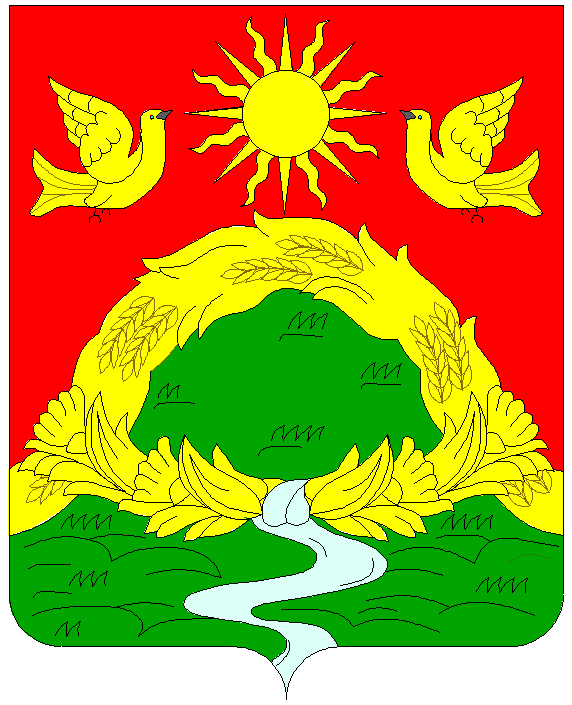 ТАТАРСТАН  РЕСПУБЛИКАСЫАПАС  МУНИЦИПАЛЬРАЙОНЫ  БАШКАРМА КОМИТЕТЫ422350, штп. Апас, Советская урамы, 2 йорттел.: (84376) 2-13-52, факс: 2-19-27,  e-mail: apast@tatar.ru, http://apastovo.tatarstan.ruтел.: (84376) 2-13-52, факс: 2-19-27,  e-mail: apast@tatar.ru, http://apastovo.tatarstan.ruтел.: (84376) 2-13-52, факс: 2-19-27,  e-mail: apast@tatar.ru, http://apastovo.tatarstan.ruКАРАРРуководитель А.Н. ГибадуллинНаименование органа муниципального контроляНаименование должности муниципального инспектораИсполнительный комитет Апастовского муниципального района Республики ТатарстанЗаместитель руководителя Исполнительного комитета по инфраструктурному развитиюИсполнительный комитет Апастовского муниципального района Республики ТатарстанНачальник инфраструктурного развитияИсполнительный комитет Апастовского муниципального района Республики ТатарстанЗаместитель начальника инфраструктурного развитияВид деятельности, показательФормулировка обязательного требованияНормативные правовые акты, устанавливающие обязательное требование123Управление многоквартирными домами; оказание услуг и (или) выполнение работ по содержанию и ремонту общего имущества многоквартирных домов;поставка всех видов коммунальных ресурсовПротоколы общего собрания собственников помещений в МКД; реестры голосования; бюллетени для голосования, реестры вручения уведомлений; доверенностиЖилищный кодекс Российской ФедерацииУправление многоквартирными домами; оказание услуг и (или) выполнение работ по содержанию и ремонту общего имущества многоквартирных домов;поставка всех видов коммунальных ресурсовДоговоры управления многоквартирным домом; договоры оказания услуг и (или) выполнения работ по содержанию и ремонту общего имущества в многоквартирном доме; договоры на поставку всех видов коммунальных ресурсовЖилищный кодекс Российской ФедерацииУправление многоквартирными домами; оказание услуг и (или) выполнение работ по содержанию и ремонту общего имущества многоквартирных домов;поставка всех видов коммунальных ресурсовАкт выполненных работЖилищный кодекс Российской ФедерацииУправление многоквартирными домами; оказание услуг и (или) выполнение работ по содержанию и ремонту общего имущества многоквартирных домов;поставка всех видов коммунальных ресурсовПоадресный список многоквартирных жилых домов, оборудованных приборами учета коммунальных ресурсов, инструкции, паспорта на приборы учета, акты допуска к эксплуатации, журналы снятия показаний, акты сверок с ресурсоснабжающими организациями о количестве потребленных ресурсовФедеральный закон от 23.11.2009 N 261 "Об энергосбережении и о повышении энергетической эффективности, и о внесении изменений в отдельные законодательные акты Российской Федерации"Управление многоквартирными домами; оказание услуг и (или) выполнение работ по содержанию и ремонту общего имущества многоквартирных домов;поставка всех видов коммунальных ресурсовДокументы, подтверждающие техническое состояние внутридомовых инженерных систем и внутриквартального оборудования установленным требованиямПостановление Правительства Российской Федерации от 06.05.2011 N 354 "О предоставлении коммунальных услуг собственникам и пользователям помещений в многоквартирных домах и жилых домов"Предоставление гражданам жилых помещений по договорам наймаДоговоры найма, ордераЖилищный кодекс Российской ФедерацииДокумент, представляемый для проведения проверкиНормативный правовой акт, устанавливающий форму документа12Протокол общего собрания собственников помещений в многоквартирном доме; реестры голосования; бюллетени для голосования, реестры вручений уведомлений; доверенности-Договор управления многоквартирным домом; договор оказания услуг и (или) выполнения работ по содержанию и ремонту общего имущества в многоквартирном доме; договор на поставку всех видов коммунальных ресурсов-Акты выполненных работРешения общего собрания собственников помещений в многоквартирном доме о проведении капитального ремонта многоквартирного дома, планы, титульные списки на капитальный ремонт, проектно-сметная документация на капитальный ремонт, договоры подряда-Информация о наличии приборов учета, регулирования и контроля энерго- и водоресурсов, инструкции, паспорта на приборы лета, акты допуска к эксплуатации, журналы снятия показаний, акты сверок с ресурсоснабжающими организациями о количестве потребленных ресурсов-Документы, подтверждающие техническое состояние внутридомовых инженерных систем и внутриквартального оборудования установленным требованиям-Договоры найма, ордера-